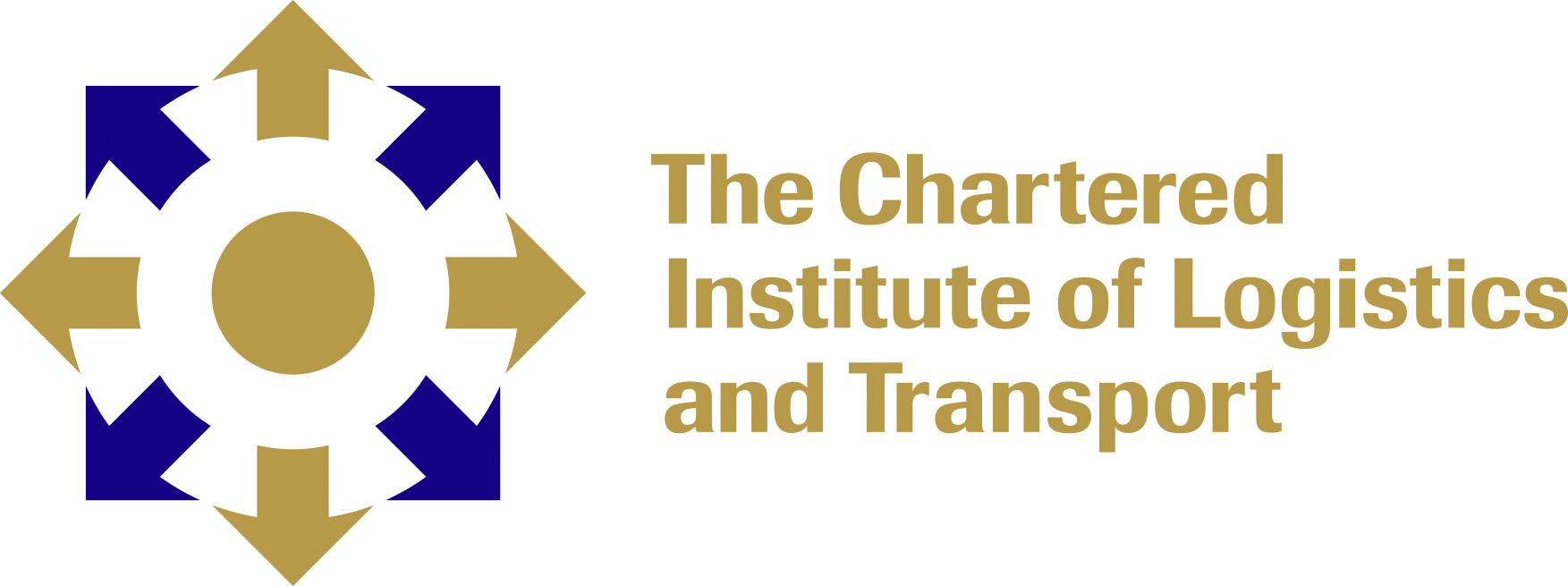 ABOUT YOUR APPLICATIONYou should send your application to:Section A  PERSONAL PARTICULARS (please write in BLOCK letters)For Office Use OnlySection B  APPLICATION FOR ELECTION TO (please tick as appropriate)Section C  EDUCATION AND ACADEMIC QUALIFICATION(S) (in chronological order)Please use supplementary sheet if necessary.Please use supplementary sheet if necessary.Section D  PROFESSIONAL QUALIFICATION(S)Please use supplementary sheet if necessary.Section E  CURRENT WORKING EXPERIENCESection F  EMPLOYMENT HISTORY (in chronological order)Please use supplementary sheet if necessary.ATTESTATION BY CERTIFIER(S)Please use supplementary sheet if necessarySection G  RECOMMENDATION BY CHARTERED MEMBER(S) / CHARTERED FELLOW(S)Section H  OTHER INFORMATIONP1	Application Form for Individual MembershipThe application form should be completed in BLOCK letters.  All sections (if appropriate) should be filled.Applicant is required to send his/her application with the required documents and application fee of HK$150 payable to “The Chartered Institute of Logistics and Transport in Hong Kong”.Statement on Collection of Personal DataThe information provided by you to CILTHK will be used by CILTHK for the purposes of processing your membership application, performing its contemplated functions under the provisions of the Charter and Bye-laws of The Chartered Institute of Logistics and Transport (CILT) and the Articles of Association of CILTHK for the time being in force, and for any other legitimate purposes as may be required, authorised or permitted by law, regulations or judicial orders.Please note it is mandatory for you to provide personal data in all sections on this form.  If you do not provide such personal data, CILTHK may not be able to process your membership application.CILTHK is committed to protecting the privacy, confidentiality and security of the personal information by complying with the requirements of the Personal Data (Privacy) Ordinance.  We have established a policy for the handling and management of personal data which is accessible at CILTHK’s website, i.e. https://www.cilt.org.hk. Chairperson, Membership CommitteeThe Chartered Institute of Logistics and Transport in Hong Kong7/F, Yue Hing Building, 103 Hennessy Road, Wanchai, Hong KongTitle:ProfProfProfDrDrDrMrMrMrsMsMsMissMissMissMissOther:Other:Other:Other:Surname:Surname:Other Names:Other Names:Other Names:Other Names:Name in Chinese (if any)Name in Chinese (if any)Name in Chinese (if any)Name in Chinese (if any)Name in Chinese (if any)Name in Chinese (if any)Date of Birth:Date of Birth:Date of Birth:Date of Birth:Passport/HKID Card No.:Passport/HKID Card No.:Passport/HKID Card No.:Passport/HKID Card No.:Passport/HKID Card No.:Passport/HKID Card No.:Correspondence Address:Correspondence Address:Correspondence Address:Correspondence Address:Correspondence Address:Correspondence Address:Correspondence Address:Residential Address (if different form above):Residential Address (if different form above):Residential Address (if different form above):Residential Address (if different form above):Residential Address (if different form above):Residential Address (if different form above):Residential Address (if different form above):Telephone No.:Telephone No.:Telephone No.:OfficeOfficeOfficeOfficeOfficeFax No.:Fax No.:Fax No.:OfficeOfficeOfficeOfficeOfficeResidentialResidentialResidentialResidentialResidentialResidentialResidentialResidentialResidentialResidentialPager/Mobile:Pager/Mobile:Pager/Mobile:E-Mail Address:E-Mail Address:E-Mail Address:E-Mail Address:E-Mail Address:Nature of Application:Nature of Application:Nature of Application:Nature of Application:Nature of Application:i)i)NEWNEWNEWNEWUPGRADEUPGRADEUPGRADEUPGRADEUPGRADEUPGRADEOTHERS:OTHERS:OTHERS:OTHERS:Nature of Application:Nature of Application:Nature of Application:Nature of Application:Nature of Application:i)i)NEWNEWNEWNEWUPGRADEUPGRADEUPGRADEUPGRADEUPGRADEUPGRADEOTHERS:OTHERS:OTHERS:OTHERS:ii)ii)LOGISTICS STREAMLOGISTICS STREAMLOGISTICS STREAMLOGISTICS STREAMTRANSPORT STREAMTRANSPORT STREAMTRANSPORT STREAMTRANSPORT STREAMTRANSPORT STREAMTRANSPORT STREAMTRANSPORT STREAMTRANSPORT STREAMDate Received:Cheque Number:Date Approved:Receipts:Date Elected:Membership Number:Recommended Grade: S  A  M  C  F  VIVA VOCECertificate Number:	Application Form for Individual Membership	P2	Application Form for Individual Membership	P2	Application Form for Individual Membership	P2	Application Form for Individual Membership	P2I declare that I have satisfied the age requirements for the grade that I am applying for:I declare that I have satisfied the age requirements for the grade that I am applying for:I declare that I have satisfied the age requirements for the grade that I am applying for:I declare that I have satisfied the age requirements for the grade that I am applying for:I declare that I have satisfied the age requirements for the grade that I am applying for:I declare that I have satisfied the age requirements for the grade that I am applying for:I declare that I have satisfied the age requirements for the grade that I am applying for:I declare that I have satisfied the age requirements for the grade that I am applying for:I declare that I have satisfied the age requirements for the grade that I am applying for:I declare that I have satisfied the age requirements for the grade that I am applying for:I declare that I have satisfied the age requirements for the grade that I am applying for:I declare that I have satisfied the age requirements for the grade that I am applying for:Student Member (S)Student Member (S)(full-time student)(full-time student)Member (MILT)Member (MILT)Member (MILT)Affiliate Member (A)/Graduate Member (GM)Affiliate Member (A)/Graduate Member (GM)Chartered Member (CMILT)Chartered Member (CMILT)Chartered Member (CMILT)Affiliate Member (A)/Graduate Member (GM)Affiliate Member (A)/Graduate Member (GM)Chartered Fellow (FCILT)Chartered Fellow (FCILT)Chartered Fellow (FCILT)[50% Discount Schemefor Affiliate/Graduate][50% Discount Schemefor Affiliate/Graduate]YesYesAre you a current or past member of the Institute? (Please tick as appropriate)Are you a current or past member of the Institute? (Please tick as appropriate)Are you a current or past member of the Institute? (Please tick as appropriate)Are you a current or past member of the Institute? (Please tick as appropriate)Are you a current or past member of the Institute? (Please tick as appropriate)Are you a current or past member of the Institute? (Please tick as appropriate)Are you a current or past member of the Institute? (Please tick as appropriate)Are you a current or past member of the Institute? (Please tick as appropriate) No No No NoYes. Territorial Org/Inst Branch:Yes. Territorial Org/Inst Branch:Membership No.:Membership No.:Grade:Grade:CPD requirement is obligatory for CMILT and FCILT and voluntary for MILT and Affiliates.  For applicants of CMILT, a two-year CPD plan shall be enclosed.  For applications of upgrading to FCILT, a CPD record of the previous two years and a two-year plan should be included.  (Please tick as appropriate) Two-year CPD plan attached		 *Two-year CPD record attached		  *For FCILT applicants onlyCPD requirement is obligatory for CMILT and FCILT and voluntary for MILT and Affiliates.  For applicants of CMILT, a two-year CPD plan shall be enclosed.  For applications of upgrading to FCILT, a CPD record of the previous two years and a two-year plan should be included.  (Please tick as appropriate) Two-year CPD plan attached		 *Two-year CPD record attached		  *For FCILT applicants onlyCPD requirement is obligatory for CMILT and FCILT and voluntary for MILT and Affiliates.  For applicants of CMILT, a two-year CPD plan shall be enclosed.  For applications of upgrading to FCILT, a CPD record of the previous two years and a two-year plan should be included.  (Please tick as appropriate) Two-year CPD plan attached		 *Two-year CPD record attached		  *For FCILT applicants onlyCPD requirement is obligatory for CMILT and FCILT and voluntary for MILT and Affiliates.  For applicants of CMILT, a two-year CPD plan shall be enclosed.  For applications of upgrading to FCILT, a CPD record of the previous two years and a two-year plan should be included.  (Please tick as appropriate) Two-year CPD plan attached		 *Two-year CPD record attached		  *For FCILT applicants onlyCPD requirement is obligatory for CMILT and FCILT and voluntary for MILT and Affiliates.  For applicants of CMILT, a two-year CPD plan shall be enclosed.  For applications of upgrading to FCILT, a CPD record of the previous two years and a two-year plan should be included.  (Please tick as appropriate) Two-year CPD plan attached		 *Two-year CPD record attached		  *For FCILT applicants onlyCPD requirement is obligatory for CMILT and FCILT and voluntary for MILT and Affiliates.  For applicants of CMILT, a two-year CPD plan shall be enclosed.  For applications of upgrading to FCILT, a CPD record of the previous two years and a two-year plan should be included.  (Please tick as appropriate) Two-year CPD plan attached		 *Two-year CPD record attached		  *For FCILT applicants onlyCPD requirement is obligatory for CMILT and FCILT and voluntary for MILT and Affiliates.  For applicants of CMILT, a two-year CPD plan shall be enclosed.  For applications of upgrading to FCILT, a CPD record of the previous two years and a two-year plan should be included.  (Please tick as appropriate) Two-year CPD plan attached		 *Two-year CPD record attached		  *For FCILT applicants onlyCPD requirement is obligatory for CMILT and FCILT and voluntary for MILT and Affiliates.  For applicants of CMILT, a two-year CPD plan shall be enclosed.  For applications of upgrading to FCILT, a CPD record of the previous two years and a two-year plan should be included.  (Please tick as appropriate) Two-year CPD plan attached		 *Two-year CPD record attached		  *For FCILT applicants onlyCPD requirement is obligatory for CMILT and FCILT and voluntary for MILT and Affiliates.  For applicants of CMILT, a two-year CPD plan shall be enclosed.  For applications of upgrading to FCILT, a CPD record of the previous two years and a two-year plan should be included.  (Please tick as appropriate) Two-year CPD plan attached		 *Two-year CPD record attached		  *For FCILT applicants onlyCPD requirement is obligatory for CMILT and FCILT and voluntary for MILT and Affiliates.  For applicants of CMILT, a two-year CPD plan shall be enclosed.  For applications of upgrading to FCILT, a CPD record of the previous two years and a two-year plan should be included.  (Please tick as appropriate) Two-year CPD plan attached		 *Two-year CPD record attached		  *For FCILT applicants onlyCPD requirement is obligatory for CMILT and FCILT and voluntary for MILT and Affiliates.  For applicants of CMILT, a two-year CPD plan shall be enclosed.  For applications of upgrading to FCILT, a CPD record of the previous two years and a two-year plan should be included.  (Please tick as appropriate) Two-year CPD plan attached		 *Two-year CPD record attached		  *For FCILT applicants onlyCPD requirement is obligatory for CMILT and FCILT and voluntary for MILT and Affiliates.  For applicants of CMILT, a two-year CPD plan shall be enclosed.  For applications of upgrading to FCILT, a CPD record of the previous two years and a two-year plan should be included.  (Please tick as appropriate) Two-year CPD plan attached		 *Two-year CPD record attached		  *For FCILT applicants onlyPart IPart IPart IPart IPart IDate (MM / YY)Date (MM / YY)Education / Training InstitutionQualification(s) Obtained(please state subjects & grade)Date of AwardFromToEducation / Training InstitutionQualification(s) Obtained(please state subjects & grade)Date of AwardPart IIPart IIPart IIYear AttendedCILTHK Professional Qualifying Examination Subject(s)(if applicable)GradeName of Professional BodyQualification(s) / Membership ObtainedDate of AwardP3	Application Form for Individual MembershipName of Employer:Name of Employer:Name of Employer:Name of Employer:Name of Employer:Name of Employer:Name of Employer:Present Position:Present Position:Present Position:Present Position:Present Position:Present Position:Present Position:Employment Address:Employment Address:Employment Address:Employment Address:Employment Address:Employment Address:Employment Address:Job Description:Job Description:Job Description:Job Description:Job Description:Job Description:Job Description:In what area of Transport and Logistics do you work? Passenger Logistics and Transport		 Freight Logistics and TransportSector (please tick as appropriate):In what area of Transport and Logistics do you work? Passenger Logistics and Transport		 Freight Logistics and TransportSector (please tick as appropriate):In what area of Transport and Logistics do you work? Passenger Logistics and Transport		 Freight Logistics and TransportSector (please tick as appropriate):In what area of Transport and Logistics do you work? Passenger Logistics and Transport		 Freight Logistics and TransportSector (please tick as appropriate):In what area of Transport and Logistics do you work? Passenger Logistics and Transport		 Freight Logistics and TransportSector (please tick as appropriate):In what area of Transport and Logistics do you work? Passenger Logistics and Transport		 Freight Logistics and TransportSector (please tick as appropriate):In what area of Transport and Logistics do you work? Passenger Logistics and Transport		 Freight Logistics and TransportSector (please tick as appropriate): Aviation Bus & Coach Freight ForwardingLogistics & Supply Chain Operations Management Operations Management Academic Rail Transport PlanningPorts Maritime & Waterways Others:If not employed, please tick: Student		 Self-employed		 UnemployedIf not employed, please tick: Student		 Self-employed		 UnemployedIf not employed, please tick: Student		 Self-employed		 UnemployedIf not employed, please tick: Student		 Self-employed		 UnemployedIf not employed, please tick: Student		 Self-employed		 UnemployedIf not employed, please tick: Student		 Self-employed		 UnemployedIf not employed, please tick: Student		 Self-employed		 UnemployedUpon election, I am willing to list the following data on the Institute’s website and Membership Directory: Name		 Company			 Present Position		 EmailUpon election, I am willing to list the following data on the Institute’s website and Membership Directory: Name		 Company			 Present Position		 EmailUpon election, I am willing to list the following data on the Institute’s website and Membership Directory: Name		 Company			 Present Position		 EmailUpon election, I am willing to list the following data on the Institute’s website and Membership Directory: Name		 Company			 Present Position		 EmailUpon election, I am willing to list the following data on the Institute’s website and Membership Directory: Name		 Company			 Present Position		 EmailUpon election, I am willing to list the following data on the Institute’s website and Membership Directory: Name		 Company			 Present Position		 EmailUpon election, I am willing to list the following data on the Institute’s website and Membership Directory: Name		 Company			 Present Position		 EmailJob Ref No.Date (MM / YY)Date (MM / YY)Full/Part TimeName of EmployerAppointment Held(including present appointment)Job Ref No.FromToFull/Part TimeName of EmployerAppointment Held(including present appointment)1234I, the undersigned, support the Applicant from personal knowledge, as a person worthy of consideration for election to the grade of membership applied and I endorse the correctness of the provided information which I have identified by my initials.I, the undersigned, support the Applicant from personal knowledge, as a person worthy of consideration for election to the grade of membership applied and I endorse the correctness of the provided information which I have identified by my initials.Certifier for Job Reference No. 1Certifier for Job Reference No. 1Full Name (in block letters)Current Employer/Ex-employer/CMILT/FCILT (please delete if inappropriate)Full Name (in block letters)Current Employer/Ex-employer/CMILT/FCILT (please delete if inappropriate)CILT/CILTHK Membership No. (if any)SignatureCertifier for Job Reference No. 2Certifier for Job Reference No. 2Full Name (in block letters)Current Employer/Ex-employer/CMILT/FCILT (please delete if inappropriate)Full Name (in block letters)Current Employer/Ex-employer/CMILT/FCILT (please delete if inappropriate)CILT/CILTHK Membership No. (if any)SignatureCertifier for Job Reference No. 3Certifier for Job Reference No. 3Full Name (in block letters)Current Employer/Ex-employer/CMILT/FCILT (please delete if inappropriate)Full Name (in block letters)Current Employer/Ex-employer/CMILT/FCILT (please delete if inappropriate)CILT/CILTHK Membership No. (if any)SignatureCertifier for Job Reference No. 4Certifier for Job Reference No. 4Full Name (in block letters)Current Employer/Ex-employer/CMILT/FCILT (please delete if inappropriate)Full Name (in block letters)Current Employer/Ex-employer/CMILT/FCILT (please delete if inappropriate)CILT/CILTHK Membership No. (if any)Signature	Application Form for Individual Membership	P4Three Institute Members should recommend an application for Chartered Fellow (FCILT) and Two for Chartered Member (CMILT).  Not required for Student Affiliate and Member (MILT) Membership(s).I have read the particulars on this form and from personal knowledge recommend the applicant to the Council as a proper person in every aspect for election to membership of the Chartered Institute of Logistics and Transport.Three Institute Members should recommend an application for Chartered Fellow (FCILT) and Two for Chartered Member (CMILT).  Not required for Student Affiliate and Member (MILT) Membership(s).I have read the particulars on this form and from personal knowledge recommend the applicant to the Council as a proper person in every aspect for election to membership of the Chartered Institute of Logistics and Transport.Three Institute Members should recommend an application for Chartered Fellow (FCILT) and Two for Chartered Member (CMILT).  Not required for Student Affiliate and Member (MILT) Membership(s).I have read the particulars on this form and from personal knowledge recommend the applicant to the Council as a proper person in every aspect for election to membership of the Chartered Institute of Logistics and Transport.Three Institute Members should recommend an application for Chartered Fellow (FCILT) and Two for Chartered Member (CMILT).  Not required for Student Affiliate and Member (MILT) Membership(s).I have read the particulars on this form and from personal knowledge recommend the applicant to the Council as a proper person in every aspect for election to membership of the Chartered Institute of Logistics and Transport.Three Institute Members should recommend an application for Chartered Fellow (FCILT) and Two for Chartered Member (CMILT).  Not required for Student Affiliate and Member (MILT) Membership(s).I have read the particulars on this form and from personal knowledge recommend the applicant to the Council as a proper person in every aspect for election to membership of the Chartered Institute of Logistics and Transport.NameMembershipMembershipSignatureDateNameGradeNumberSignatureDateBriefly describe the extent to which you have participated in the activities of the Institute in the past five yearsBriefly describe the extent to which you have participated in the activities of the Institute in the past five yearsBriefly describe the extent to which you have participated in the activities of the Institute in the past five yearsBriefly describe the extent to which you have participated in the activities of the Institute in the past five yearsBriefly describe the extent to which you have participated in the activities of the Institute in the past five yearsBriefly describe the extent to which you have participated in the activities of the Institute in the past five yearsBriefly describe the extent to which you have participated in the activities of the Institute in the past five yearsBriefly describe the extent to which you have participated in the activities of the Institute in the past five yearsBriefly describe the extent to which you will participate in the activities of the Institute in futureBriefly describe the extent to which you will participate in the activities of the Institute in futureBriefly describe the extent to which you will participate in the activities of the Institute in futureBriefly describe the extent to which you will participate in the activities of the Institute in futureBriefly describe the extent to which you will participate in the activities of the Institute in futureBriefly describe the extent to which you will participate in the activities of the Institute in futureBriefly describe the extent to which you will participate in the activities of the Institute in futureBriefly describe the extent to which you will participate in the activities of the Institute in futureFor applicant of FCILT, a one-page summary of the key information listed in this form should be included for Council’s consideration (please tick as appropriate) one-page summary attachedFor applicant of FCILT, a one-page summary of the key information listed in this form should be included for Council’s consideration (please tick as appropriate) one-page summary attachedFor applicant of FCILT, a one-page summary of the key information listed in this form should be included for Council’s consideration (please tick as appropriate) one-page summary attachedFor applicant of FCILT, a one-page summary of the key information listed in this form should be included for Council’s consideration (please tick as appropriate) one-page summary attachedFor applicant of FCILT, a one-page summary of the key information listed in this form should be included for Council’s consideration (please tick as appropriate) one-page summary attachedFor applicant of FCILT, a one-page summary of the key information listed in this form should be included for Council’s consideration (please tick as appropriate) one-page summary attachedFor applicant of FCILT, a one-page summary of the key information listed in this form should be included for Council’s consideration (please tick as appropriate) one-page summary attachedFor applicant of FCILT, a one-page summary of the key information listed in this form should be included for Council’s consideration (please tick as appropriate) one-page summary attachedSource(s) of Information about CILTHK: (please tick as appropriate)Source(s) of Information about CILTHK: (please tick as appropriate)Source(s) of Information about CILTHK: (please tick as appropriate)Source(s) of Information about CILTHK: (please tick as appropriate)Source(s) of Information about CILTHK: (please tick as appropriate)Source(s) of Information about CILTHK: (please tick as appropriate)Source(s) of Information about CILTHK: (please tick as appropriate)Source(s) of Information about CILTHK: (please tick as appropriate) Employer(s) / Work-related Employer(s) / Work-related CILTHK Promotion Activities / Pamphlets, please specify:  CILTHK Promotion Activities / Pamphlets, please specify:  CILTHK Promotion Activities / Pamphlets, please specify:  CILTHK Promotion Activities / Pamphlets, please specify:  Teacher(s) / Study-related Teacher(s) / Study-related Others, please specify:DECLARATIONI declare that the information given above is correct and complete to the best of my knowledge.  I promise that in the event of my election I will be governed by the Charter and Bye-laws of the Institute, and will promote the objectives of the Institute as far as shall be in my power.  Should I at any time desire to withdraw from the Institute, I will, after payment of all subscriptions or other sums due from me including the subscription for the current year, send my resignation in writing to the Institute and return any certificate held by me.I agree that the personal data provided herein be used for the purpose of administration and communication, assessment of qualifications and experience, and provision of services and benefits by the CILT and CILTHK.I agree to receive any correspondence from CILTHK including direct marketing; however, I note that at any time in the future, I may opt-out from receiving by emailing to info@cilt.org.hk with the specific request to ‘opt-out’ from receiving such.DECLARATIONI declare that the information given above is correct and complete to the best of my knowledge.  I promise that in the event of my election I will be governed by the Charter and Bye-laws of the Institute, and will promote the objectives of the Institute as far as shall be in my power.  Should I at any time desire to withdraw from the Institute, I will, after payment of all subscriptions or other sums due from me including the subscription for the current year, send my resignation in writing to the Institute and return any certificate held by me.I agree that the personal data provided herein be used for the purpose of administration and communication, assessment of qualifications and experience, and provision of services and benefits by the CILT and CILTHK.I agree to receive any correspondence from CILTHK including direct marketing; however, I note that at any time in the future, I may opt-out from receiving by emailing to info@cilt.org.hk with the specific request to ‘opt-out’ from receiving such.DECLARATIONI declare that the information given above is correct and complete to the best of my knowledge.  I promise that in the event of my election I will be governed by the Charter and Bye-laws of the Institute, and will promote the objectives of the Institute as far as shall be in my power.  Should I at any time desire to withdraw from the Institute, I will, after payment of all subscriptions or other sums due from me including the subscription for the current year, send my resignation in writing to the Institute and return any certificate held by me.I agree that the personal data provided herein be used for the purpose of administration and communication, assessment of qualifications and experience, and provision of services and benefits by the CILT and CILTHK.I agree to receive any correspondence from CILTHK including direct marketing; however, I note that at any time in the future, I may opt-out from receiving by emailing to info@cilt.org.hk with the specific request to ‘opt-out’ from receiving such.DECLARATIONI declare that the information given above is correct and complete to the best of my knowledge.  I promise that in the event of my election I will be governed by the Charter and Bye-laws of the Institute, and will promote the objectives of the Institute as far as shall be in my power.  Should I at any time desire to withdraw from the Institute, I will, after payment of all subscriptions or other sums due from me including the subscription for the current year, send my resignation in writing to the Institute and return any certificate held by me.I agree that the personal data provided herein be used for the purpose of administration and communication, assessment of qualifications and experience, and provision of services and benefits by the CILT and CILTHK.I agree to receive any correspondence from CILTHK including direct marketing; however, I note that at any time in the future, I may opt-out from receiving by emailing to info@cilt.org.hk with the specific request to ‘opt-out’ from receiving such.DECLARATIONI declare that the information given above is correct and complete to the best of my knowledge.  I promise that in the event of my election I will be governed by the Charter and Bye-laws of the Institute, and will promote the objectives of the Institute as far as shall be in my power.  Should I at any time desire to withdraw from the Institute, I will, after payment of all subscriptions or other sums due from me including the subscription for the current year, send my resignation in writing to the Institute and return any certificate held by me.I agree that the personal data provided herein be used for the purpose of administration and communication, assessment of qualifications and experience, and provision of services and benefits by the CILT and CILTHK.I agree to receive any correspondence from CILTHK including direct marketing; however, I note that at any time in the future, I may opt-out from receiving by emailing to info@cilt.org.hk with the specific request to ‘opt-out’ from receiving such.DECLARATIONI declare that the information given above is correct and complete to the best of my knowledge.  I promise that in the event of my election I will be governed by the Charter and Bye-laws of the Institute, and will promote the objectives of the Institute as far as shall be in my power.  Should I at any time desire to withdraw from the Institute, I will, after payment of all subscriptions or other sums due from me including the subscription for the current year, send my resignation in writing to the Institute and return any certificate held by me.I agree that the personal data provided herein be used for the purpose of administration and communication, assessment of qualifications and experience, and provision of services and benefits by the CILT and CILTHK.I agree to receive any correspondence from CILTHK including direct marketing; however, I note that at any time in the future, I may opt-out from receiving by emailing to info@cilt.org.hk with the specific request to ‘opt-out’ from receiving such.DECLARATIONI declare that the information given above is correct and complete to the best of my knowledge.  I promise that in the event of my election I will be governed by the Charter and Bye-laws of the Institute, and will promote the objectives of the Institute as far as shall be in my power.  Should I at any time desire to withdraw from the Institute, I will, after payment of all subscriptions or other sums due from me including the subscription for the current year, send my resignation in writing to the Institute and return any certificate held by me.I agree that the personal data provided herein be used for the purpose of administration and communication, assessment of qualifications and experience, and provision of services and benefits by the CILT and CILTHK.I agree to receive any correspondence from CILTHK including direct marketing; however, I note that at any time in the future, I may opt-out from receiving by emailing to info@cilt.org.hk with the specific request to ‘opt-out’ from receiving such.DECLARATIONI declare that the information given above is correct and complete to the best of my knowledge.  I promise that in the event of my election I will be governed by the Charter and Bye-laws of the Institute, and will promote the objectives of the Institute as far as shall be in my power.  Should I at any time desire to withdraw from the Institute, I will, after payment of all subscriptions or other sums due from me including the subscription for the current year, send my resignation in writing to the Institute and return any certificate held by me.I agree that the personal data provided herein be used for the purpose of administration and communication, assessment of qualifications and experience, and provision of services and benefits by the CILT and CILTHK.I agree to receive any correspondence from CILTHK including direct marketing; however, I note that at any time in the future, I may opt-out from receiving by emailing to info@cilt.org.hk with the specific request to ‘opt-out’ from receiving such.Signature of Applicant:Date:Date:Notes for ApplicantsNotes for ApplicantsPlease carefully read the following notes before completing this form.Your application may not be further processed if you fail to provide sufficient supporting documents and recommendations, and properly complete your application.Result of the application will normally be available within 8-16 weeks from the date of submission.Should there be any change or correction of personal particulars after submission of this application, please contact the Administration Office at (852) 2866 6336.Application fee is non-refundable.Please carefully read the following notes before completing this form.Your application may not be further processed if you fail to provide sufficient supporting documents and recommendations, and properly complete your application.Result of the application will normally be available within 8-16 weeks from the date of submission.Should there be any change or correction of personal particulars after submission of this application, please contact the Administration Office at (852) 2866 6336.Application fee is non-refundable.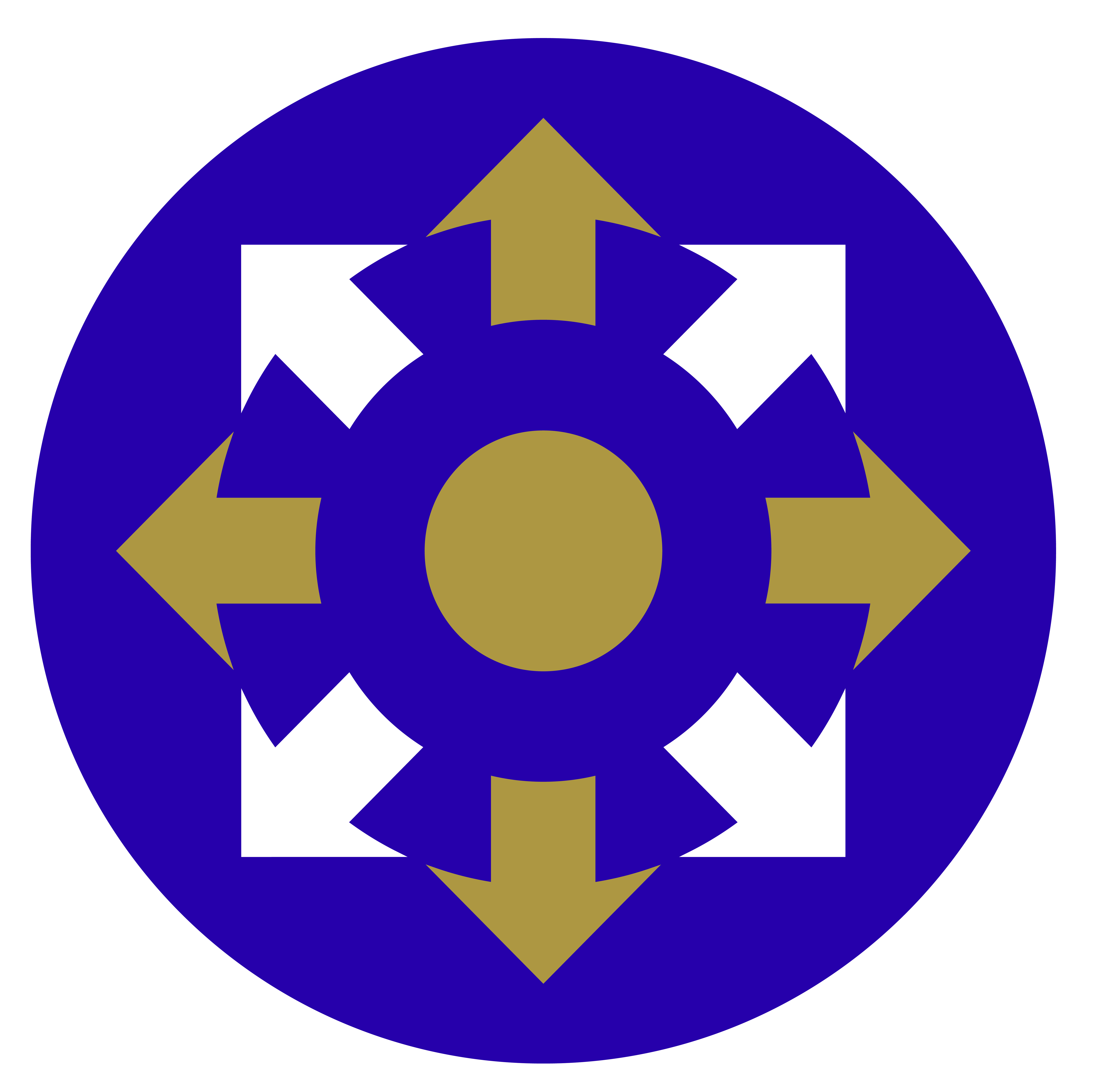 The Chartered Institute of Logistics and Transport in Hong Kong7/F., Yue Hing Building | 103 Hennessy Road | Wanchai | Hong KongT (852) 2866 6336 | F (852) 2866 6118 | E info@cilt.org.hk | W www.cilt.org.hk